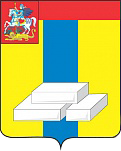 ОБЩЕСТВЕННАЯ ПАЛАТА ГОРОДСКОГО ОКРУГА ДОМОДЕДОВОМОСКОВСКОЙ ОБЛАСТИПРОТОКОЛ № -2-10Круглый стол: Обсуждение всероссийского проекта «Великие имена России».г. Домодедово								17 октября 2018г.Присутствовали: Л.В. Тимофеева, Д.В. Кочетов, Э.А. Абдурахманов, В.В. Сакмаров,   М.В. Беляев, Н.В. Щеглова. Повестка:Выступление с аргументацией за выдвижение тех или иных имен от региона.Выступили: Л.В. Тимофеева, председатель Общественной палаты г. о. Домодедово, рассказав присутствующим о данном масштабном проекте, где представлены имена выдающихся соотечественников главным аэропортам субъектов РФ – «Великие имена России». Эти имена станут своеобразным олицетворением побед и достижений нашей страны для нынешнего поколения россиян и иностранных гостей, прилетающих в Россию. Д.В. Кочетов, заместитель председателя Общественной палаты г. о. Домодедово выступил с данной инициативой и формированием списков имен – претендентов для названий аэропорта:                    (аэропорт Домодедово) Ломоносов Михаил Васильевич – наука. Менделеев Дмитрий Иванович – наука. Чехов Антон Павлович – литература и публицистика. Толстой Лев Николаевич – литература и публицистика. Циолковский Константин Эдуардович – авиация, космос.                (аэропорт Шереметьево)  Кутузов Михаил Илларионович – армия и флот.  Цветаева Марина Ивановна – литература и публицистика. Чайковский Петр Ильич – музыка. Терешкова Валентина Владимировна – авиация, космос. Было принято решение проголосовать за каждую из предложенных кандидатур.Проголосовали: За – 6. Против – 0. Воздержались – 0.Решили: Направить сформированный список кандидатур в отдел по работе с муниципальными Общественными палатами Московской области.Председатель Общественной палаты                                      городского округа Домодедово			Л.В. ТимофееваОтветственный секретарь Общественной палаты 	Н.В. Щеглова